Publicado en Barcelona el 27/03/2023 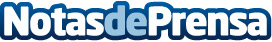 Wonderinterest: A pesar de la volatilidad del metaverso, sigue siendo un segmento altamente buscado por los inversoresEl Metaverso es la tecnología donde más se ha invertido de toda la historia, muy por delante de otras como el iPhone, Xbox, PlayStation o los coches autónomos. A pesar de la bajada en las acciones de las empresas de metaverso, se augura un buen futuro en el medio y largo plazoDatos de contacto:Olívia Lacenová+357 25 056 419Nota de prensa publicada en: https://www.notasdeprensa.es/wonderinterest-a-pesar-de-la-volatilidad-del Categorias: Internacional Finanzas Bolsa Innovación Tecnológica http://www.notasdeprensa.es